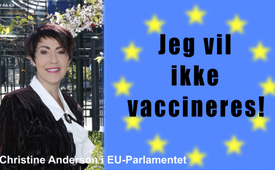 Christine Anderson i EU-Parlamentet: Jeg vil ikke vaccineres!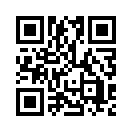 AfD-medlem af Europa-Parlamentet Christine Anderson holdt en stærk tale i EU-Parlamentet i slutningen af 2021, hvor hun stærkt kritiserede den eksperimentelle Covid19-vaccination. Hun satte spørgsmålstegn ved regeringernes eventuelle gode intentioner og opfordrede til en undersøgelse af skjulte interesser. Christine Anderson gjorde det klart, at hun bestemt ikke ville blive vaccineret, hvis vaccination var obligatorisk. Fordi hun er et frit menneske, også uden vaccination.AfD-medlem af Europa-Parlamentet Christine Anderson holdt en stærk tale i EU-Parlamentet i slutningen af 2021, hvor hun stærkt kritiserede den eksperimentelle Covid19-vaccination.
Hun satte spørgsmålstegn ved enhver god hensigt fra regeringernes side og opfordrede til en undersøgelse af skjulte interesser.Christine Anderson gjorde det klart, at hun bestemt ikke ville blive vaccineret, hvis der var vaccinationspligt. Fordi hun er et frit menneske, også uden vaccination. Se nu selv et 2-minutters uddrag.
Når en regering hævder, at den har borgernes interesser på hjerte, skal man tænke sig godt om.I hele menneskehedens historie har der aldrig været en politisk elite, som virkelig har bekymret sig om almindelige menneskers velfærd.

Ingen af os her kan derfor tro, at det skulle være anderledes i dag.Hvis vi har lært noget af oplysningstiden, så er det helt sikkert dette:Tag aldrig noget, som en regering fortæller dig, for pålydende! Med enhver regering skal man altid sætte spørgsmålstegn ved alt, hvad den gør eller ikke gør! Spørg altid om de skjulte motiver, og spørg altid "cui bono?" - "hvem har fordel af det?"
Når en politisk elite presser en dagsorden så hårdt og tyer til afpresning og manipulation for at få sin vilje, kan man næsten altid være sikker på, at de bestemt ikke gør det for din skyld.
Jeg vil ikke lade mig vaccinere med en vaccine, som ikke er blevet undersøgt og testet tilstrækkeligt, og for hvilken der ikke er videnskabeligt bevis for, at fordelene med hensyn til sygdom opvejer de mulige bivirkninger på lang sigt, som vi endnu ikke kender noget til.

Jeg vil ikke lade mig selv blive forsøgskanin ved at blive vaccineret med et eksperimentelt lægemiddel. Og jeg vil bestemt ikke lade mig vaccinere, fordi min regering beder mig om det, og fordi den til gengæld lover, at den så vil give mig min frihed tilbage.For én ting er klart: Ingen giver mig frihed, fordi jeg er et frit menneske.
Så Europa-Kommissionen og den tyske regering kan for min skyld smide mig i fængsel, spærre mig inde og smide nøglen væk. Men de vil aldrig kunne tvinge mig til at lade mig vaccinere, hvis jeg som fri borger vælger ikke at lade mig vaccinere.fra von hmKilder:Christine Anderson i EU-Parlamentet www.youtube.com/watch?v=TdI_fUcmTNcDette kan også interessere dig:#EU-politik-da - EU-politik - www.kla.tv/EU-politik-da

#vaccination-da - vaccination - www.kla.tv/vaccination-da

#mediekommentar-da - mediekommentar - www.kla.tv/mediekommentar-daKla.TV - De andre nyheder ... gratis - uafhængige - ucensurerede ...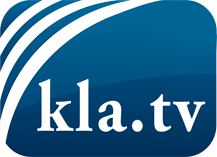 hvad medierne ikke bør tie stille om ...Lidt hørt - af folket, for folket! ...regular News at www.kla.tv/daHold dig opdateret - det er det hele værd!Gratis tilmelding til vores e-mail-nyhedsbrev her: www.kla.tv/abo-enSikkerhedsrådgivning:Desværre bliver modstemmer censureret og undertrykt mere og mere. Så længe vi ikke rapporterer i overensstemmelse med de korporative mediers ideologi og interesser, er vi konstant i fare for, at der vil blive fundet undskyldninger for at lukke eller skade Kla.TV.Så tilmeld dig et internetuafhængigt netværk i dag! Klik her: www.kla.tv/vernetzung&lang=daLicens:    Creative Commons-licens med tilskrivning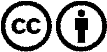 Spredning og gengivelse er tilladt, hvis Kla.TV med kildeangivelse. Intet indhold må præsenteres uden for sammenhæng.
Statsfinansierede institutioner må ikke anvende den uden skriftlig tilladelse fra Kla.TV. Overtrædelse vil blive retsligt forfulgt.